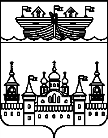 Результатыпубличных слушаний в поселковом Совете р.п. ВоскресенскоеВоскресенского муниципального района Нижегородской области5 апреля 2021  года, начало 17-00,место проведения р.п. Воскресенское, пл. Ленина, д. 31.Рекомендовать администрации р.п.Воскресенское предоставить разрешение на условный вид разрешенного использования  «объекты придорожного сервиса» для земельного участка:р.п.Воскресенское ул.Февральская зу 25 кад.номер 52:11:0110011:2288 площадь 182 кв.м. вид разрешенного использования « «под административным зданием» зона Ж1.Председатель								С.Н.ШадруновСекретарь								Ю.Г.Привалова